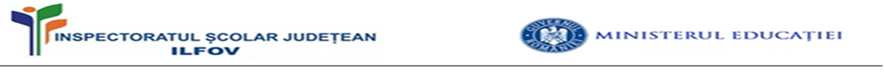 Cerere de amânare a înscrierii în învățământul primar a copiilor, în anul școlar    2022-2023În atenția Comisiei județene de înscriere în învățământul primar	Subsemnatul................................................................, cu domiciliul în orașul/comuna......................................, str. .............................................., nr. ............... , telefon...............................,  e-mail.........................................................., părintele/tutorele  legal instituit/împuternicit legal al preșcolarului ......................................................, născut la data................................. ......................., solicit amânarea  înscrierii lui, în învățământul primar pentru anul școlar 2022-2023. Atașez copii după următoarele acte doveditoare:..................................................................................................................................................................................................................................................................................................................................................................................................................Data:                                                                                                         Semnătura,